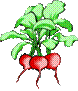 PROIECT DIDACTICData: 22.03.2023Unitatea de învățământ: Școala Gimnazială nr. 179, București Clasa: Pregătitoare FProf. înv. primar: Cîrciuvoianu C Alina DanielaAria curriculară: Limbă și comunicareDisciplina: Comunicare în limba românăUnitatea de învățare: ,,Dansul primăverii. De ziua mamei” Subiectul lecției:,,Sunetele și literele s, S, b, B, f, F – Adaptare după povestea „Ridichea uriașă”Tipul lecției: Consolidare a cunoștințelor (s, b, f)Forma de realizare: activitate integratăDiscipline integrate: Comunicare în limba romanaMuzică și mișcareArte vizuale și abilități practiceDezvoltare personalăCOMPETENȚE SPECIFICE:Comunicare în limba română:1.1. Identificarea semnificației unui mesaj scurt, pe teme familiare, rostite clar și rar.1.3. Identificarea sunetului inițial și/sau final dintr-un cuvânt, a silabelor și a cuvintelor din propoziții rostite clar și rar.3.1. Recunoașterea unor cuvinte uzuale, din universul apropiat, scrise cu litere mari și mici de tipar; 4.1. Trasarea elementelor grafice şi a contururilor literelor, folosind resurse variate.Arte vizuale și abilități practice:2.2. Exprimarea ideilor şi trăirilor personale, în aplicaţii simple, specifice artelor vizuale.Muzica si miscare2.1.Cântarea în colectiv, asociind mişcarea sugerată de text.Dezvoltare personală3.1. Identificarea unor rutine în activitatea şcolară.OBIECTIVE OPERAȚIONALE: Pe parcursul și la sfârșitul lecției, elevii vor fi capabili:O1 - să descopere cuvinte care încep, conțin sau se termină cu literele invățate anterior; obiectivul se consideră realizat dacă  toţi elevii descoperă minim trei cuvinte care încep, conțin sau se termină cu sunetul b/ s/ f; O2 – să despartă în silabe cuvinte care încep, conțin sau se termină cu sunetele invățate anterior; obiectivul se consideră realizat dacă toți elevii despart corect în silabe cel puțin trei cuvinte;O3 –  să formuleze corect enunțuri în care să integreze cuvintele date; obiectivul se consideră realizat dacă toți elevii formulează corect cel puțin trei propoziții;O4 – să citească cuvinte scrise cu literele de tipar învățate; obiectivul se consideră realizat dacă toți elevii citesc cel puțin trei cuvinte scrise;STRATEGII DIDACTICE:   METODE ȘI PROCEDEE: conversația, exercițiul, expunerea, observarea, jocul didactic, explicația, explozia stelara.MIJLOACE ȘI MATERIALE: imagini, auxiliar, planșe, legume din fetru, jetoane cu personaje, televizor, stickere , creioane colorate, calendarul naturii, tablă, markere.FORME DE ORGANIZARE: frontal, individual, pe grupe/în perechiRESURSE TEMPORALE: 35 minute + 10 minute activități recreativeRESURSE UMANE: 25 eleviLOCUL DESFĂȘURĂRII ACTIVITĂȚII: sala de clasă.FORME ȘI TEHNICI DE EVALUARE: observarea sistematică a comportamentului elevilor, aprecieri verbale.BIBLIOGRAFIE:Manolescu, M., Pânișoară, I.O. coord. (2019). Pedagogia învățământului primar și preșcolar. Iași, Editura Polirom;Molan V, - Didactica disciplinelor Comunicare în limba română și Limba și literatura română din învățământul primar, Editura Miniped, București 2014Valentina Ștefan-Cărădeanu, Florentina Hăhăianu, Elena Apopei - Comunicare în limba română - Clasa Pregătitoare, Editura Joy Publishing House, București, 2014, caiet de lucruWEBOGRAFIE:Platforma TwinklSCENARIUL LECȚIEIEvenimentul didacticObiective operaționaleConținut științific       STRATEGII DIDACTICE       STRATEGII DIDACTICE       STRATEGII DIDACTICEEvaluareEvenimentul didacticObiective operaționaleConținut științificMetode și procedeeMijloace de învățământForme de organizareEvaluare1. Moment organizatoric1  min.Pregătirea materialelor didactice necesare desfășurării lecției.Asigurarea unui climat educațional favorabil desfășurării activității în condiții optime. Întâlnirea de dimineață – Salutul, prezența, calendarul naturii(anul, anotimpul, luna, data, ziua săptămânii, vremea).ConversațiaCalendarul naturii de pe ușăFrontal Observarea sistematică2. Reactualizarea cunoștințelor3  min.O1O4 Se solicită amintirea ultimelor trei litere învățate, s, b, f.Se afișează la tablă cuvinte cu spațiu lacunar (_oare, _loare, _u_uruza, _luture, al_a_tru, _alată, u_turoi, etc.) pe care elevii le vor completa. Se solicită exemple de cuvinte care incep cu sunetele s, b, f, cuvinte care se termină cu aceste litere și cuvinte care conțin literele s, b si respectiv f.Fiecare pereche de câte doi colegi de bancă, va primi silabe amestecate pe care va trebui să le așeze în ordine pentru a forma cuvinte.Conversația ExplicațiaMetoda fonetică analitico-sinteticăFrontalIndividual Pe grupeObservarea sistematică3. Captarea atenției3  min.O1Captarea atenției se realizează prin observarea legumelor timpurii din coș si a jocurilor de cuvinte:Eu spun una, tu spui multe;Alintăm cuvinte.Între legumele din coș se va găsi un plic lăsat de Hopa-Sus, cu un mesaj vocal  înregistrat, adresat elevilor.Conversația ExplicațiaExpunerea Observarea Fișa cu legume timpuriiCoșul cu legume timpurii din fetruÎnregistrare vocalăBoxăFrontal4. Anunțarea temei și a obiectivelor1 min.O2O3Elevii sunt anunțați ce cunoștințe urmează să consolideze astăzi la ora de Comunicare în limba română și se expun obiectivele pe înțelesul acestora.ConversațiaFrontal5. Dirijarea învățării18 min.6. Obținerea performanței3 minO1O2O3O1O2O3Se prezintă  povestea Ridichea uriașă  cu material intuitiv și se solicită identificarea obiectelor / personajelor care iau parte la acțiune. Se trage învățătura cu ajutorul Steluței curioase.Se identifică personajele a căror denumire începe/se termină cu sunetele s/ b/ f.Se despart în silabe cuvintele care denumesc personajele.Se foloseste Steluța magică cu intrebări pentru înțelegerea textului.Se formulează propoziții cu cuvintele care denumesc personajul preferat.Sarcină suplimentară pentru elevii cu ritm rapid: Colorează personajul preferat din poveste.Se stabileste ordinea intamplărilor din poveste, în echipă cu colegii de bancă.PovestireaConversațiaExplicațiaObservarea Explozia stelarăExpunereaExplicația Conversația Explicația Exercițiul ProblematizareaExplicația Exercițiul Imagini cu personajele poveștiiFișa Steluța curioasă JetoanePlanșa cu steluțaImagini cu momentele poveștiiFrontalIndividual Pe echipeFrontal Individual Frontal Individual În echipăObservarea SistematicăObservare sistematică7. Asigurarea feedback-ului5 minSe desenează personajele care lipsesc sau se scrie denumirea acestora – pisică, șoricel.ExercițiulFișă cu imaginea poveștii8. Încheierea lecției1 minÎnvățătoarea face aprecieri verbale și le oferă elevilor ștampile cu fete zambitoare pe fișele de lucru.ConversațiaFrontalIndividualAprecierea modului de a lucra9. Activități în completare10 min• Interpretarea cântecului de primăvară  cunoscut de elevi: „Înfloresc grădinile”, însoțit de mișcări  sugerate de versuri și de ritm.  Se fac aprecieri frontale şi individuale asupra  activităţii elevilor.ConversațiaExplicația Cantece Youtube Înfloresc grădinile - Cântece de primăvară pentru copii de grădiniță | Cântece TraLaLa,FrontalIndividual